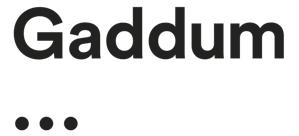 Strictly confidentialTherapy Placement Application FormPlease complete and return to Therapy@gaddum.org.ukPlease ensure you have read the role description and person specification before completing this application form. All information will be stored securely by Gaddum in line with GDPR requirements.Contact details                                               Please confirm how you meet our placement criteria:I am studying Level 7 post-graduate CBT course, with a recognised University I am studying Level 4 or 5 person centred counsellor diploma I am studying another undergraduate level counselling course which requires a practical element and is delivered by a recognised University I have valid clinical supervision in place I can provide a fitness to practice letter I have valid student membership with a professional body   (please specify which)Please let us know which service you are interested in:Are you able to complete your counselling hours remotely?We’d love to know a bit about you. Please give details of past and present work. This can be paid work, voluntary work or work at home. Start with the most recent, please account for any gaps in employment. (add more rows if required)Qualifications (academic and/or professional) - proof of qualifications will beRequired. (add more rows if required)Please tell us about any relevant skills, interests or experience. How did you hear about us?ReferencesPlease provide names and contact details of 2 referees who we can contact regarding your suitability for volunteering. One should be someone who has known you in a professional capacity. For example, an academic tutor, colleague or line manager or other volunteering organisation. Your second referee should not be related and have known you for more than 2 years.Please confirm you are happy for Gaddum to contact you via email and phoneI am happy for you to contact me by phone I am happy for you to contact me by email Thank you for your interest in undertaking a placement with Gaddum!First Name:Contact Number:Last Name:Email:Preferred Name:Preferred pronoun: (he/she/they)Address:In an emergency who would you like us to contact?Name:Postcode:Relationship:Date of Birth:Contact Number:Improving Access to Psychological Therapies Service Adult Counselling Children and Young People Therapy University name/ course provider:Preferred modality/ theoretical orientation:Do you have a deadline of when you need to start/finish your placement?How many hours per week are you able to volunteer?When are you available?Monday AM           Monday PM Tuesday AM          Tuesday PM Wednesday AM     Wednesday PM Thursday AM         Thursday PM Friday AM 	              Friday PM Please list any additional languages you speak (if applicable)Date (to and from)Role/EmployerDate QualificationWord of mouth Poster/postcard University/ course provider Other (please specify):Google search Reference 1Reference 2Name:Relationship to you:Email:Number: